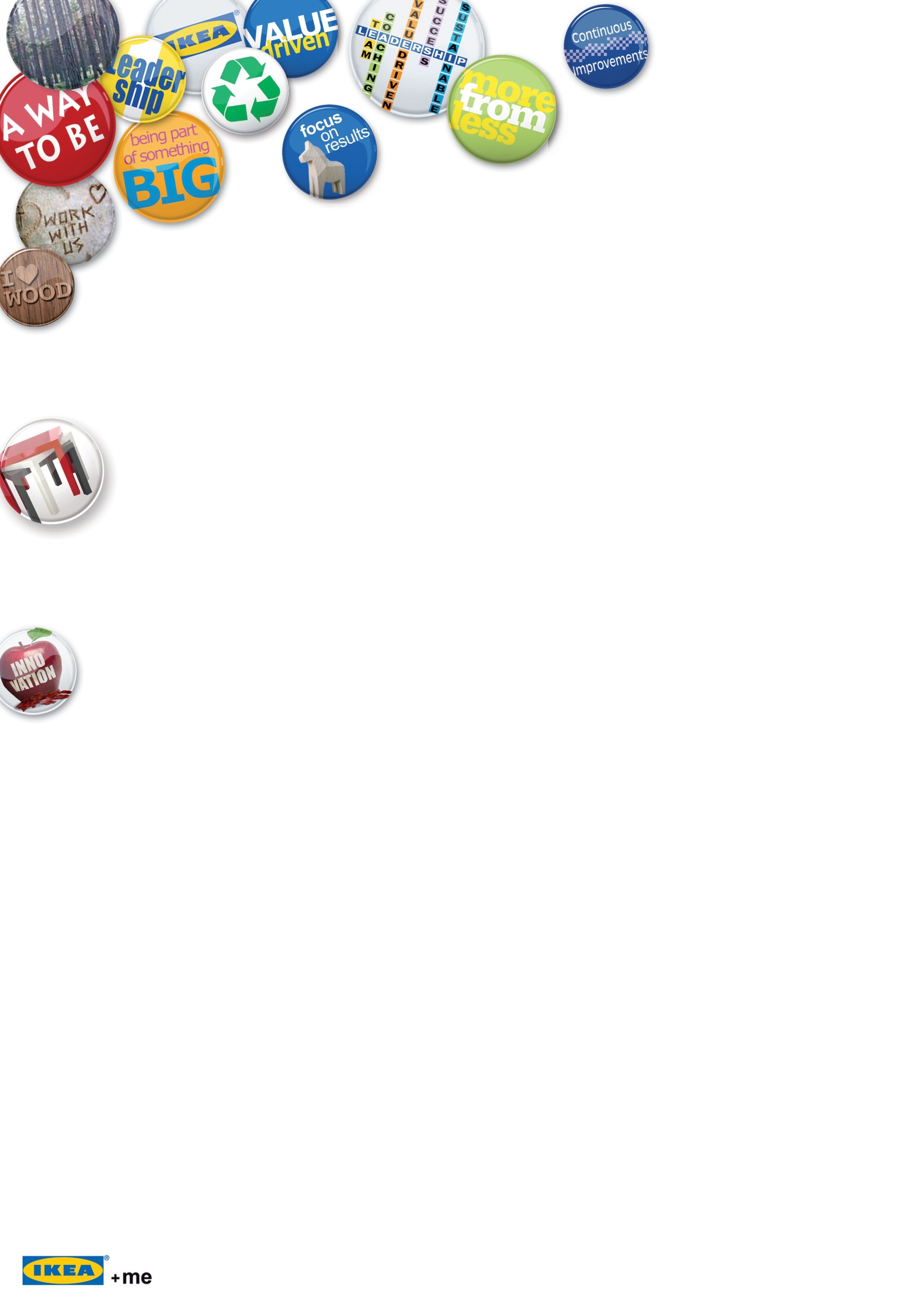 Technolog                          Miejsce pracy: Chlastawa (okolice Zbąszynka)Opis stanowiska:Osoba zatrudniona na tym stanowisku będzie odpowiedzialna m.in. za opracowywanie i wdrażanie nowych rozwiązań technologicznych, tworzenie i aktualizację dokumentacji technologicznej, ustalanie norm materiałowych i wydajnościowych, dobór i ocenę materiałów do produkcji oraz nadzór nad przestrzeganiem wymagań jakościowych i środowiskowych.Od kandydatów oczekujemy:Wykształcenia wyższego technicznegoZnajomości języka angielskiego na poziomie średniozaawansowanymZnajomości rysunku technicznegoDobrej znajomości programu ExcelZmysłu technicznegoDokładnościMile widziana znajomość programu AutoCAD lub SolidWorksOferujemy:Interesującą pracę w międzynarodowej firmieSzansę ciągłego rozwoju zawodowego w międzynarodowej organizacjiStabilność zatrudnieniaMiłą i przyjazną atmosferę pracyJeżeli jesteś osobą aktywną, poszukującą nowych rozwiązań oraz  lubisz różnorodne zadania, zgłoś się do nas!Aplikacje proszę przesyłać na adres (w tytule proszę umieścić dopisek TECHNOLOG):rekrutacja.zbaszynek@ikea.comTermin zgłoszeń upływa: 30.01.2015Prosimy o umieszczenie w ofercie klauzuli o następującej treści: „Wyrażam zgodę na przetwarzanie danych osobowych zawartych w mojej ofercie pracy, dla potrzeb niezbędnych do realizacji procesu rekrutacji (zgodnie z Ustawą z dnia 29 sierpnia 1997 r. o Ochronie danych osobowych, Dziennik Ustaw nr 133 poz.883)”IKEA Industry is a newly formed organisation within the IKEA Group optimizing the industrial operation. With more integrated ways of working together inside IKEA, efficiency and growth opportunities will increase, supporting the work of creating great home furnishing offers to a low cost and to the right quality.         IKEA Industry has 18.500 co-workers in 11 countries